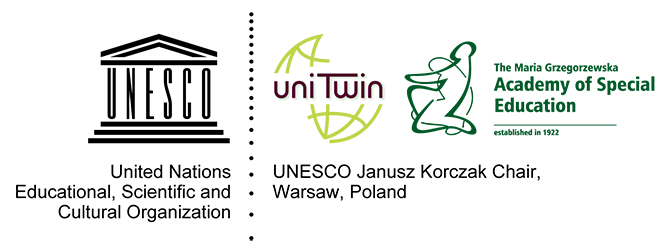 8th International Summer SchoolProblem behaviors in adolescence – forms, conditions, prevention15 – 25 September 2014organised bythe UNESCO Janusz Korczak Chairat the Maria Grzegorzewska Academy of Special Educationin cooperation with the Polish National Commission for UNESCO, CEEPUS Programme  - Bureau for Academic Recognition and International Exchange Academy of Special Education, ul. Szczęśliwicka 40, 02-353 Warszawa, Polande-mail: kurbanska@aps.edu.pl8th International Summer SchoolProblem behaviors in adolescence – forms, conditions, prevention15 – 25 September 2014organised bythe UNESCO Janusz Korczak Chairat the Maria Grzegorzewska Academy of Special Educationin cooperation with the Polish National Commission for UNESCO, CEEPUS Programme  - Bureau for Academic Recognition and International Exchange Academy of Special Education, ul. Szczęśliwicka 40, 02-353 Warszawa, Polande-mail: kurbanska@aps.edu.plPROGRAMME /Draft/PROGRAMME /Draft/14/ 15.09.2014 –Sunday/Monday14/ 15.09.2014 –Sunday/MondayArrivals and accommodationParticipants’ arrival at train station/airport; check-in at student hotelsHospitality volunteers: ASE post-graduate studentsArrivals and accommodationParticipants’ arrival at train station/airport; check-in at student hotelsHospitality volunteers: ASE post-graduate students15.09.2014 – Monday (building C, 2nd floor, room 3213) - Inauguration15.09.2014 – Monday (building C, 2nd floor, room 3213) - Inauguration11.30 – 13.00Registration:  building C, 2nd floor, room 3213 – supervised by ASE post-graduate studentsIntroduction to the AcademyVisit to the Maria Grzegorzewska and History of ASE Museum13.00 – 14.00 Lunch 14.00 – 14.30Summer School Opening Ceremony (Senate conference room) –Prof. Adam Frączek, Chairperson of the UNESCO Janusz Korczak Chair at ASEHis Magnificence Prof Jan Łaszczyk, Rector of the Academy of Special Education Prof. Sławomir Ratajski, Secretary-General,  Polish National Commission for UNESCO…NASK14.30 – 16.00Self presentation of participantsPresentation of detailed Summer School programme16.00 - 16.30Coffee break16.30 – 18.00LectureProfessor Adam Frączek  “Forms and scope of behavior problems in adolescence”
18.30 - 21.00Reception16.09.2014 – Tuesday (building C, 3rd floor, room 3310) 16.09.2014 – Tuesday (building C, 3rd floor, room 3310) 09.30 – 11.00Lecture Dr Izabela Tabak, ASE - "The Health Behaviour in School-aged Children (HBSC) WHO Collaborative Cross-National Study as a unique source of data about problem behaviours of adolescents across Europe and North America"11.00 – 11.30Coffee break11.30 – 13.00Dr Izabela Tabak, ASE  - The observations and comments of the participants. Discussion13.00 – 14.00Lunch 14 - 15.30Presentations of research and practice activities of the participants – part I
Moderating Discussion – Prof. Adam Frączek15.30-17.00Presentations of research and practice activities of the participant – part II Moderating Discussion – Prof. Adam Frączek17.09.2014 – Wednesday (building C, 3rd floor, room 3310) 17.09.2014 – Wednesday (building C, 3rd floor, room 3310) 09.30 – 11.00Lecture Dr Magdalena Rowicka -  „Behavioural addictions”11.00 – 11.30 Coffee break11.30 – 13.00 WorkshopPart IDr Magdalena Rowicka -  „Behavioural addictions”13.00 – 14.00Lunch 14.00 – 15.30  WorkshopPart II15.30-15.4515.45 - 17.30Lecture and discussionDr Magdalena Rowicka -  „Behavioural addictions”Coffee breakCyberbullying - Research and Academic Computer Network (NASK) 18.09.2014 – Thursday18.09.2014 – Thursday09.30 – 17.00Study visit;Lecture;Discussion/lunch in Garwolin/National Center for Juvenile Forensic Psychiatry in Garwolin – Director General Marek Ignaczak; 11 Legionów St.,08-400 Garwolin19.09.2014 – Friday (building C, 3rd floor, room 3310) 19.09.2014 – Friday (building C, 3rd floor, room 3310) 09.30 – 11.00Study visitDr Joanna Moleda, ASE - Don Orione Youth Fostering Center in Warsaw, 4 Barska St.
02-315 Warszawa11.00 – 11.30Coffee break11.30 – 13.00Summary of the Summer School-Comments of participantsProf Adam Frączek, chairperson of the UNESCO Janusz Korczak Chair at ASEPh.D. Urszula Markowska - Manista, scientific secretary of the UNESCO Janusz Korczak Chair at ASE13.00 – 13.308th International Summer School – summary of activities and closing remarks: His Magnificence Prof Jan Łaszczyk, Rector of the Academy of Special Education Representative of the Polish National Commission for UNESCOProf Adam Frączek, chairperson of the UNESCO Janusz Korczak Chair at ASE13.30 – 14.30Lunch 14.30 – 17.00Individual meetings with lecturers and instructors of the Maria Grzegorzewska Academy of Special Education20.09.14 – 25.09.14  study visits; individual activities20.09.14 – 25.09.14  study visits; individual activitiesIndividual activities; Study visits; Professional meetings and consultations with experts and practitioners: 1. Visits in educational institutions, associations, academic institutions etc.:22.09.14, 10.00 - 13.00 - The Shelter for Minors and The Reformatory for girls in Falenica;  4 Jachowicza St., 04-995 Warszawa23.09.14, 10.00 – 13.00 - National Police Headquarters, Office For The Prevention,  148/150 Puławska St., 02-514 Warszawa24.09.14, 10.00 – 13.00 - National Bureau for Drug Prevention,  The Information Centre for Drugs and Drug Addiction; 52/54, Dereniowa St. 02-776 Warszawa
2. Studying available source materials (in English, Russian and other languages)   at the  Academy library, the Library of Warsaw University and the National Library   of Poland;22.09.14 – 24.09.14 - afternoon hours25.09.14 – morning hours3. Acquiring knowledge about Polish culture and history:20.09.2014 -  Tour Of The Old Town; Visiting The Royal Castle;21.09.2014 - The Royal Łazienki Museum 